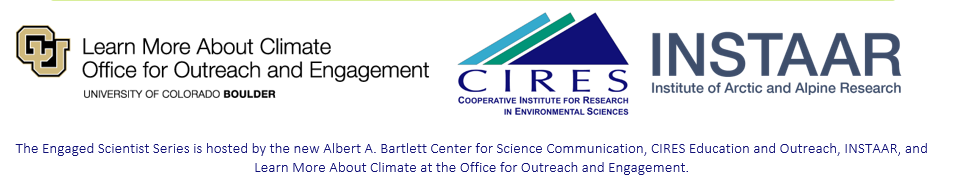 Bringing Science to the Table-Stories, tips and lesson-learned from working with communitiesOctober 20, 2016Meeting Location: Fellows Room, S274CIRES BuildingUniversity of Colorado Boulder5:30-8:30pPresenters:  Rajul Pandya, Susan Sullivan, Ben KirschnerBringing Science to the Table-Stories, tips and lesson-learned from working with communitiesOctober 20, 2016Meeting Location: Fellows Room, S274CIRES BuildingUniversity of Colorado Boulder5:30-8:30pPresenters:  Rajul Pandya, Susan Sullivan, Ben KirschnerBringing Science to the Table-Stories, tips and lesson-learned from working with communitiesOctober 20, 2016Meeting Location: Fellows Room, S274CIRES BuildingUniversity of Colorado Boulder5:30-8:30pPresenters:  Rajul Pandya, Susan Sullivan, Ben KirschnerTimeItemPresenterPresenter5:30-5:40WelcomeSusan, Raj, BenSusan, Raj, Ben5:40-6:00Qualities for successSusan, Raj, BenSusan, Raj, Ben6:00-6:40Scoping the EngagementRaj, BenRaj, Ben6:40-7:10Dinner7:10-7:40Making the PitchRaj, SusanRaj, Susan7:40-8:00Trouble shootingRaj, BenRaj, Ben8:00-8:15Community Partner wantedRajRaj8:15-8:30Wrap up, evaluationSusan, Raj, BenSusan, Raj, Ben